CENTER OF INNOVATIVE & APPLIED BIOPROCESSINGKnowledge City, Sector-81, MohaliCIAB/7(46)/2017 Works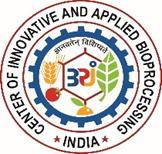 DEPARTMENT OF BIOTECHNOLOGY(Govt. of India)RE QUE ST FOR QUOTATION , CIABName of Work:	Provision of aluminium glass partition at CIAB building,Sector-81, Mohali.Completion Period:	02 weeks from award of workEstimated Cost:	Rs. 56,372/-Last Date of submission of Quotation: 13/10/2017 up to 3.00 pm Date of Opening of Quotation	:	13/10/2017 at 3:30 pmIn the office of CIABCENTER OF INNOVATIVE & APPLIED BIOPROCESSINGNOTICE INVITING QUOTATION1. P e rce nt a ge ra t e s ealed quotations are invited on behalf of the Chief Executive Officer; CIAB from agencies/vendors for the work of Provision of aluminium glass partition at CIAB building, Sector-81, Mohali.The work is estimated to cost Rs 56,372/- (inclusive of all taxes, profits etc).The time allowed for carrying out the work will be 02 weeks from the date of award of work.The RFQ document consisting of location plan, specifications, the schedule of quantities of the work to be done and the set of terms and conditions of contract be complied with by the firm can be downloaded from the CIAB’s website: - www. CIAB.res.in or central public procurement portal -eprocure.gov.inQuotations, which should always be placed in sealed single packet envelope along with, with the, name of work and due date written on the envelope, will be received by the CIAB up to 13/10/2017 at 3.00 pm and will be opened by authorized representatives on the same day at 3:30 pm.The description is as follows: -Bidders are advised to inspect and examine the site and its surroundings and satisfy themselves before submitting their quotations as to the nature of the ground and sub soil (so far as is practicable) the form and nature of the site, the means of access to the site, the accommodation they may require and in general shall themselves obtain all necessary information as to risks, contingencies and other circumstances which may influence or affect their quotation. A bidder shall be deemed to have full knowledge of the site whether he inspects it or not and no extra charges consequent on any misunderstanding or otherwise shall be allowed. The bidder shall be responsible for arranging and maintaining at his own costs all materials, tools and plants, water, electricity access, facilities  for  workers  and  all  other  services  required  for  executing  the  work  unlessotherwise specifically provided for in the contract documents. Submission of quotation by a bidder implies that he has read this notice and all other contract documents and has made himself aware of the scope and specifications of the work to be done and of conditions and rates at which stores, tools and plant etc. will be issued to him by the Institute and any other local conditions and other factors having a bearing on the execution of the work.Chief Executive Officer, CIAB does not bind him to accept the lowest or any other quotation and reserves to him the authority to reject any or all of the quotations received without the assignment of a reason. All quotations, in which any of the prescribed conditions are not fulfilled or any condition including that of conditional rebate is put forth by the bidder shall be summarily rejected.Canvassing whether directly or indirectly, in connection with quotations is strictly prohibited and the quotations submitted by the contractors who resort to canvassing will be liable to rejection.Chief Executive Officer, CIAB reserves to himself the right of accepting the whole or any part of the quotation and the bidder shall be bound to perform the same at the rate quoted.The contractor shall not be permitted to quotation for works in the Institute if his near relative is an officer in any capacity (responsible for award and execution of contracts). He shall also intimate the names of persons who are working with him in any capacity or are subsequently employed by him and who are near relative to any Group A & B officer in the Institute. Any breach of this condition by the contractor would render him liable to be removed from the approved list of contractors of this Institute / debarring for further participation in the Institute for at least 5 years.The quotation for the works shall remain open for acceptance for a period of 90 days from the date of opening of quotations.No price preference to any corporate society/Registered society, Govt. Public Sector undertakings / bodies shall be given and quotations shall be exclusively dealt with on merit.The contractor shall comply with the provisions of the Apprentices Act 1961, minimum wages Act 1948, Workmen's compensation Act 1923, Contract Labour (Regulation and Abolition Act 1970), Payment of Wages Act 1938, Employer's Liability Act 1938, Maternity Benefits Act 1961 and the Industrial Disputes Act 1947 as applicable and the rules and regulations issued there under and by the local Administration / Authorities from time to time as well all provisions of law applicable to workmen. Failure to do so shall amount to breach of the contract and Competent Authority may at his discretion terminate the work. The Contractor/Firm shall also be liable for any pecuniary liability arising on account of violation by him of any of the said Acts and shall, indemnify the Institute on that account. Institute will not be liable for any act or omission on the part of the contractor in so far as any violation of any of the aforementioned acts.Each bidder shall submit only one quotation; either by him or as partners in a joint venture. A bidder who submits or participates in more than one quotation will be disqualified.The contractor/Firm shall be bound to complete the whole work as described in the schedule of items of works and the drawings, including additional items, if any, as per drawings and notifications. The issuance of certificate of completion as issued by Assistant Engineer (Civil) shall be conclusive proof of completion of work.Interpretations, corrections and changes to the Quotations Documents shall be made by Addendum, if required.Each Bidder shall ascertain prior to submitting his Quotation that he has received all Addenda Issued and he shall so acknowledge their receipt in his Quotation.Following documents shall accompany the quotation:Duly signed/Stamped Request for Quotation document along with quoted rates in B.O.Q.The Provisions in the Quotation documents shall govern over the contents of the above paragraphs if in contradiction or variation.ABSTRACT SHEETStamp & Signatures of bidderTerms & Conditions: -The Work shall be as per CPWD specification.Rates quoted should be inclusive of all taxes, GST, labour charges, Profit etc.Safety of workers/labour deployed shall be purely of the bidder.Bidders are advised to visit the site before quoting of bid.Conditional/Incomplete quotations shall be rejected.Statutory tax deductions, if any as per rules of Govt. shall be deducted.Signatures of the FirmS.NOPARTICULARSAMOUNT (In INR)1ESTIMATED	VALUE	OF	WORK(INCLUSIVE  OF  TAXES,  LABOUR  CESS ETC)Rs 56,372/-2PERCENTAGE	(%	AGE)	QUOTEPLUS/MINUS  (+/  -)  BY  BIDDER  ON ESTIMATED AMOUNT (IN FIGURES)3PERCENTAGE	(%	AGE)	QUOTEPLUS/MINUS  (+/  -)  BY  BIDDER  ON ESTIMATED AMOUNT (IN WORDS)4NET AMOUNT AFTER UN- CONDITIONAL PERCENTAGE REBATE OR QUOTE ABOVE ESTIMATED VALUE ((IN FIGURES)5NET AMOUNT AFTER UN- CONDITIONAL PERCENTAGE REBATE OR QUOTE ABOVE ESTIMATED VALUE ((IN WORDS)BOQ for Aluminum Glass Partition in PS CabinBOQ for Aluminum Glass Partition in PS CabinBOQ for Aluminum Glass Partition in PS CabinBOQ for Aluminum Glass Partition in PS CabinBOQ for Aluminum Glass Partition in PS CabinBOQ for Aluminum Glass Partition in PS CabinBOQ for Aluminum Glass Partition in PS CabinS.N.Description of ItemUnitQuantityRateAmount1Providing and fixing aluminium work for doors, windows, ventilators andpartitions with extruded built up standard tubular sections/appropriate Zsections and other sections of approved make conforming to IS: 733and IS: 1285, fixing with dash fastenersof required dia and size, including necessary filling up the gaps at  junctions, i.e. at top, bottom and sides with required EPDM rubber/neoprene gasket etc. Aluminium sections shall be smooth, rust free, straight, mitred and jointed mechanically wherever required including cleat angle, Aluminium snap beading for glazing / paneling, C.P. brass/ stainless steel screws, all complete as per architectural drawings and the directions of Engineer-in-chargea21.1.1.2For fixed portion Powder coated aluminium (minimum thicknessof powder coating 50 micron) colour should be match with existing fitting.Kg96.39384.5037061.59b21.1.2.2For shutters of doors, windows &ventilators including providing and fixing hinges/ pivots and making provision for fixing of fittings wherever required including the cost of EPDM rubber / neoprene gasket required Powder coated aluminium (minimum thickness of powder coating 50 micron)Kg14.52444.906459.952Providing and fixing glazing in aluminium door, window, ventilatorshutters and partitions etc. with EPDM rubber / neoprene gasket/Aluminium bidetc. complete as per the architectural drawings and the directions of Engineer- in-charge21.3.2With Plain glass of 5.50 mm thicknessSqm4.661003.954680.4139.84Providing and fixing aluminium extruded section body tubular typeuniversal hydraulic door closer (having brand logo with IS: 3564, embossed on the body, door weight up to 36 kg to 80kg and door width from 701 mm to 1000 mm), with double speed adjustment withEach1.00388.40388.40necessary accessories and screws etc.complete.49.113Providing and fixing bright finished 100mm mortice lock with 6 levers without pair of handles of approved quality for aluminium door, with necessary screws etc complete as per direction of Engineer- in-chargeEach1.00473.60473.605Providing & fixing Stainless steel AISI 316 grade glossy/ satin finish specifiedsize Push-Pull Handle in pairs in door/ window with necessary screws completeas approved by Engineer -in- Charge. 22mm (diameter) x 300mmEach2.00390.00780.005Labour charges for fixing 6mm thick Compact Sheet of any size, any shape, any color for providing in aluminium frame and shutter work with necessary cutting of sheet, single side, double side coloured including providing and fixing EPDM quality rubber/ silicon sealant/ 3M tape/ screwing on the periphery of the sheet as per the required thickness etc. complete at all floors/ all levels/ all heights as directed by Engineer- in- Charge. Cut edges of the compact sheet shall be provided with masking tape. Actual installed quantity shall be measured and paid.Sqm4.92410.002017.206Labour Charges for fixing glazing with Plain glass of 5.50 mm thickness inaluminium door, window, ventilator shutters and partitions etc. with P&F EPDM rubber / neoprenegasket/Aluminum bid etc. complete as per the architectural drawings and thedirections of Engineer-in-chargeSqm6.30405.002551.507Labour charges for fixing existing aluminium work for doors, windows,ventilators and partitions with extruded built up standard tubular sections/appropriate Z sections and othersections of approved make conforming to IS: 733 and IS: 1285, providing andfixing with dash fasteners of required dia and size, including necessary filling up the gaps at junctions, i.e. at top, bottomand sides with required EPDM rubber/neoprene gasket etc. Aluminiumsections shall be smooth, rust free,straight, mitred and jointed mechanicallywherever required including cleat angle, Aluminium snap beading for glazing / panelling, C.P. brass/ stainless steel screws, all complete as per architectural drawings and the directions of Engineer- in-chargeKg10195.971959.70Sub-Total56372.35Net Total Amount56372.35